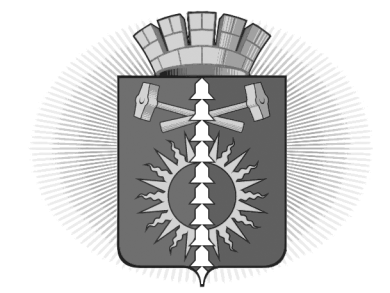 АДМИНИСТРАЦИЯГОРОДСКОГО ОКРУГА ВЕРХНИЙ ТАГИЛП О С Т А Н О В Л Е Н И Еот 22.02.2023 г.									         № 122г. Верхний ТагилО проведении рейтингового голосования по выбору общественной территории, подлежащей благоустройству в первоочередном порядке в рамках реализации приоритетного проекта «Формирование комфортной городской среды» в 2024 годуВ соответствии с  постановлением Правительства Свердловской области от 29 января 2019 г. № 51-ПП «Об организации проведения в муниципальных образованиях, расположенных на территории Свердловской области, рейтингового голосования по выбору общественных территорий, подлежащих благоустройству в первоочередном порядке», муниципальной программой «Формирование комфортной городской среды городского округа Верхний Тагил на 2018-2027 годы», утвержденной постановлением Администрации городского округа Верхний Тагил от 01 ноября 2017 г. № 668, постановлением Администрации городского округа Верхний Тагил от 28 октября 2022 г. № 831 «Об утверждении перечня общественных территорий городского округа Верхний Тагил для комплексного благоустройства»,  распоряжением Главы городского округа Верхний Тагил от 09 декабря 2019 г. № 411 «Об утверждении Порядка организации и проведения процедуры рейтингового голосования по проектам благоустройства общественных территорий городского округа Верхний Тагил в рамках реализации муниципальной программы «Формирование комфортной городской среды городского округа Верхний Тагил на 2018-2027 годы», с целью реализации приоритетного проекта «Формирование комфортной городской среды» на территории городского округа Верхний Тагил, руководствуясь Уставом городского округа Верхний Тагил, Администрация городского округа Верхний ТагилПОСТАНОВЛЯЕТ:1. Провести с 15.04.2023 г. по 30.05.2023 г. (включительно) рейтинговое голосование по выбору общественной территории, подлежащей благоустройству в первоочередном порядке в 2024 году, в рамках реализации муниципальной программы «Формирование современной городской среды на территории городского округа Верхний Тагил».2. Определить способ проведения рейтингового голосования путем онлайн - голосования на единой федеральной платформе для онлайн - голосования по выбору общественных территорий (платформа обратной связи) по адресу http://za.gorodsreda.ru.3. Определить дополнительный способ проведения рейтингового голосования:3.1. путем онлайн - голосования на официальном сайте городского округа Верхний Тагил в разделе «Формирование комфортной городской среды» по адресу http://go-vtagil.ru/komfortnaya-gorodskaya-sreda/3.2. путем онлайн - голосования в социальной сети ВКонтакте в группе «Формирование комфортной городской среды ГО Верхний Тагил» по адресу http://vk.com/club192871774.4. Утвердить перечень общественных территорий, предлагаемых для рейтингового голосования на территории городского округа Верхний Тагил (прилагается).5. Победитель определяется в соответствии с Порядком организации и проведения процедуры рейтингового голосования по проектам благоустройства общественных территорий городского округа Верхний Тагил в рамках реализации муниципальной программы «Формирование комфортной городской среды городского округа Верхний Тагил на 2018-2027 годы», утвержденным распоряжением от 09.12.2019 г. № 411.6. Контроль исполнения настоящего распоряжения возлагаю на Заместителя Главы городского округа Верхний Тагил по жилищно-коммунальному и городскому хозяйству Кропотухину Н.А.7. Опубликовать настоящее постановление на официальном сайте городского округа Верхний Тагил: www.go-vtagil.ru.Глава городскогоокруга Верхний Тагил 	                     Подпись                              В.Г.КириченкоВерноСтарший инспектор ОПО                                                                                      Е.А. РыбалкоПриложение  к постановлениюот ___________2023 г. № _____ПЕРЕЧЕНЬ общественных территорий, предлагаемых для рейтингового голосования на территории городского округа Верхний ТагилНаименование общественной территорииАдрес«Улица Ленина, ограниченная улицами Свободы и Сектор промышленный проезд»Свердловская область, г. Верхний Тагил, ул. Ленина, ограниченная ул. Свободы и Сектор промышленный проезд«Сквер у почты»Свердловская область, г. Верхний Тагил, ул. Ново-Уральская, ограниченная ул. Медведева и Маяковского